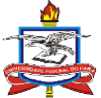 UNIVERSIDADE FEDERAL DO PARAGABINETE DA REITORIASUPERINTENDÊNCIA DE ASSISTÊNCIA ESTUDANTILPROGRAMA DE ACESSIBILIDADE - PROACESSBOLSA ACADEMICA DE ACESSIBILIDADE /PCD ( ProBAc) ANEXO IV - TERMO DE COMPROMISSOA UNIVERSIDADE FEDERAL DO PARA, por meio da Coordenadoria da Acessibildiade (CoAcess) da Superintendência Estudantil de Assistência Estudantil (SAEST), em conformidade ao disposto na Instrução Normativa N0  14/2021, de 13 de agosto de 2021, que estabelece regras para seleção e contratação de discentes para receber a Bolsa Acadêmica de acessibilidade, modalidade do Programa Bolsa Academica de Acessibildiade/PcD (ProBAc), compromete- se a receber como bolsista ProBAc, o (a) discente abaixo identificado (a), mediante itens e condições especificadas a partir da Cláusula II deste Termo.CLÁUSULA I - DA IDENTIFICAÇÃOArt. 1°. Identificação do (a) bolsista ProBAc:CLAUSULA II - DO OBJETOArt. 2°. O presente termo, que entre si estabelece aos signatários acima qualificados, tem por escopo, por parte do discente bolsista ProBAc, o compromisso de desempenhar as atividades descritas no Plano de Trabalho apresentado, juntamente com este Termo de Compromisso.CLÁUSULA III - DO PRAZO DE VIGÊNCIAArt. 3°. O presente Termo de Compromisso terá sua vigência compreendida no período de ___/____/____a____/___/____, em conformidade com a IN n°14, de 13 de agosto de 2021 da SAEST, que estabelece vigência máxima de até 24 meses (2 anos), para discentes de cursos extensivos; e, até 20 meses (1 ano e 8 meses), para discentes de cursos intensivos, para exercício da Bolsa Acadêmica de Acessbilidade, vedada sua renovação.CLÁUSULA IV - DO VALOR DA BOLSAArt. 4°. O valor da Bolsa Acadêmica de Acessibilidade é de R$ 500,00 (Quinhentos Reais), sendo paga em conta corrente, até o décimo quinto dia útil do mês.CLÁUSULA V - DA NÃO EXISTÊNCIA DE VÍNCULO EMPREGATÍCIOArt. 5°. Ciente, encontra-se o discente-bolsista, desde já, de que as condições resultantes do presente Termo de Compromisso, não ensejam vínculo empregatício de qualquer natureza entre os signatários deste instrumento, conforme o previsto no Artigo 30 da Lei n0 11.788, de 25/09/2008. CLÁUSULA VI - CAPÍTULO XV - DAS OBRIGAÇÕES DO DISCENTE BOLSISTA -MONITORArt. 6º. Cumpre ao discente bolsista ProBAc:Manter-se matriculado(a) e frequente em curso de graduação durante todo o período de vigência da bolsa;Cumprir a carga horária semanal de 20 horas;Em caso de falta ou ausência, o(a) bolsista ProBAC deverá apresentar justificativa para o supervisor(a) do projeto à qual faz parte; Participar de reuniões convocadas pela supervisão do projeto ou pela coordenação do Programa PROBAC;Portar-se com ética estudantil e profissional no local em que estiver executando as atividades do(a) bolsista ProBAc, mantendo-se neutro em situações de conflito ou que são de cunho Institucional do setor/divisão ou que envolva particularidades no comportamento ou na forma de aprendizagem do(a) discente com deficiência assistidos em monitoria, sob sua responsabilidade ou responsabilidade do(a) docente ou técnico(a);Participar de eventos acadêmicos;Respeitar as ordens emanadas de superiores hierárquicos;CLÁUSULA VII - DO LOCAL DE EXECUÇÃO DA ATIVIDADE DE MONITORIA DE ACESSIBILIDADEArt. 7°. Devidamente qualificado e contratado, o(a) bolsista ProBAc desempenhará atividades teóricas/práticas relacionadas à sua área de formação, na  unidade/subunidade) na____________________________(unidade/subunidade) sob a supervisão de__________________________________________, ocupante da função de coordenador(a) ou responsável pela Divisão ou projeto de Acessibilidade ______________________________________, portador do CPF,_________________, e-mail:_________________/ telefone: ________________________.CLÁUSULA IX - DO CANCELAMENTO DA BOLSAArt. 8°. O(A) bolsista terá Bolsa Acadêmica de Acessibilidade/PcD – (ProBAc) cancelada se:Estiver recebendo outros auxílios, bolsas e/ou estágios remunerados, de acordo com artigo 7º da IN;Estiver com pendências de prestação de contas no AVA (Auxílio Viagem Acadêmica), Kit Acadêmico, Kit PcD e PROLÍNgUaS;Trancar a matrícula;Ter faltas consecutivas sem a prévia justificativa;Integralizar o curso;For transferido para outra Instituição Federal de Ensino Superior (IFES);Perder o vínculo institucional, conforme prevê os artigos 118 e 121, Capítulo VII do Regulamento do Ensino de Graduação vigente;For constatada irregularidade ou inadequação em documentos e/ou informações prestadas no SIGAEST;Não atender as expectativas dos objetivos da monitoria suoervisionada de ensino ou de produção, observado pelo(a) supervidor(a) responsável pelo plano de trabalho;Em caso de inexistencia de estudante com deficiência para receber monitoria, de acordo com a formação do(a) discente bolsista;Apresentar Coeficiente de Rendimento por Semestre Letivo (CRSL) Semestral abaixo de 5,0 (REGULAR), no último período letivo avaliado;Parágrafo Único. No caso de o (a) bolsista ProBAc afastar-se para tratamento de saúde (por mais de 15 dias) a coordenação de Acessibilidade ou do projeto analisará acerca da permanência do(a) bolsista no programa. CLÁUSULA X - DO FOROArt. 9º. Fica eleito o Foro da Justiça Federal, seção Judiciária do Estado do Pará, Município de Belém, para dirimir quaisquer litígios oriundos deste Termo de Compromisso, excluindo qualquer outro por mais privilegiado que seja.Art.10. E por estarem de acordo, firmam os interessados o presente Termo, em uma via, sendo uma cópia anexada juntamente com os outros documentos no SIGAEST, e a outra, para ficar na unidade/subunidade ou coordenação do programa/projeto de igual forma e teor.______________, ______/_______/______________________________________Bolsista[Nome/assinatura do (a) bolsista]_________________________________Coordenador (a) NAcess/ professor Supervisor do Projeto/ Equipe técnica especializada da CoAcess[Nome/carimbo/assinatura]NOME:NOME:Matrícula:Curso:Instituto:Campus:RG:CPF:Banco:Agência:Banco:Conta Corrente:Endereço:CEP:Bairro:CidadeComplemento:E-mail:Celular:Ramal: